 «Лето – это маленькая жизнь» - игровая программа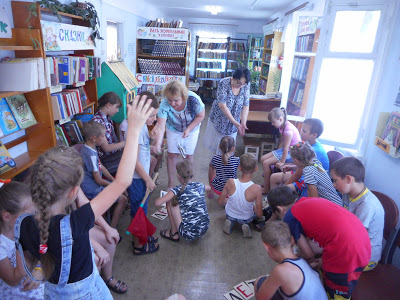 26 июня в детской библиотеке прошло мероприятие «Лето – это маленькая жизнь» с летней площадкой СОШ №1.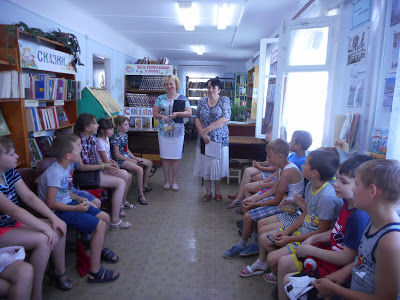 Чтобы узнать, о чем пойдет сегодня речь, ребята должны были отгадать загадку и собрать слово из букв.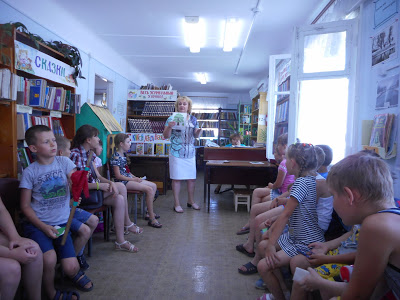 Все вместе  прочитали стихотворение о лете, ведущая не договаривала последние слова, а ребята отгадывали. Были проведены задания: «Веселые путешественники», «Волшебный сад», «Веселые пазлы», «Чьи вещи?», «Наборщик», «Почта», «От Кота в сапогах», «Выбери нужное», «Кто лучший скороговорист», «Доска сказочных объявлений», «От почтальона Печкина», «Мы говорим о воде», «Загадки о воде».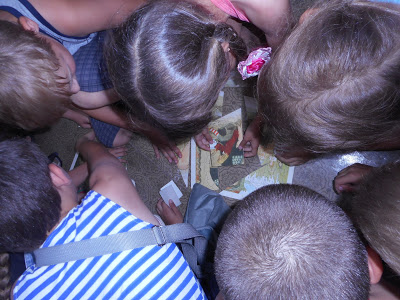 На книжной выставке «С книгой летом веселей» были представлены произведения замечательных писателей К. И. Чуковского, Х. К. Андерсена, Ш. Перро, Э. Успенского.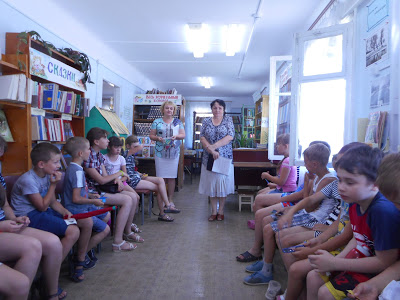 Если книжек не станет вокругМир бесцветным тебе покажетсяС неба солнце исчезнет вдругОдиноким и ты окажешься.Невозможно без книг прожитьНам без книг никуда не детьсяС книгой надо всегда дружитьКнига – это счастливое детство!!!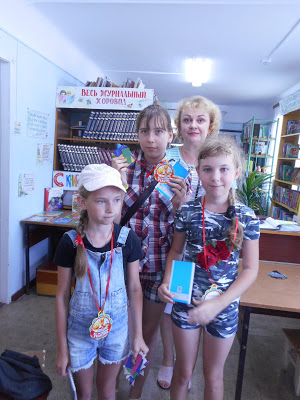 В завершении игровой  программы были подведены итоги, подсчитаны жетоны. Лучшие из лучших были награждены медалями «За активное участие и поощрительными призами, купленными на средства Центра культуры, спорта и молодежи Иловлинского городского поселения.Заведующая детской библиотекой Обухова Ю. П.26.06.18г.